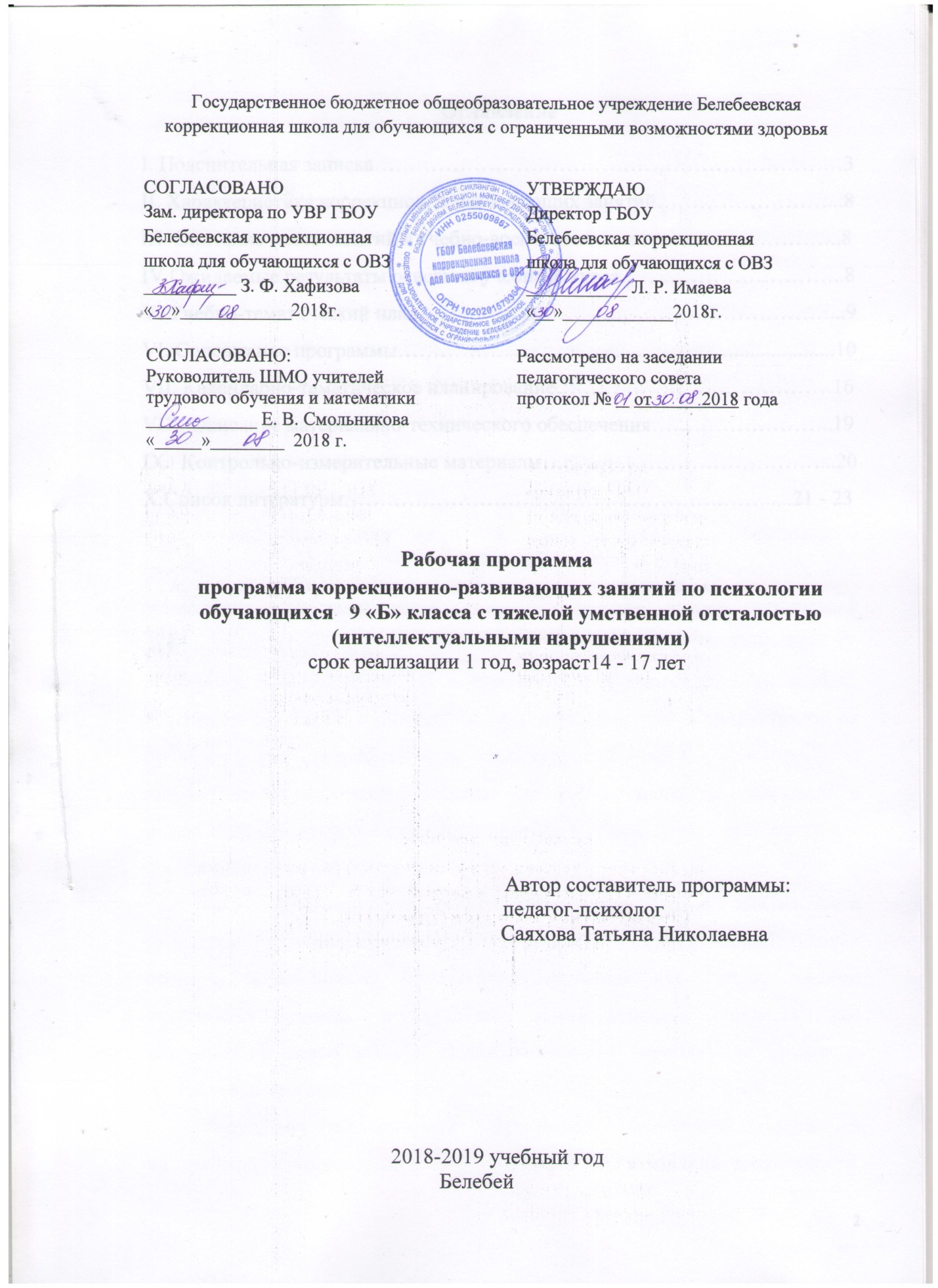 ОглавлениеI. Пояснительная записка…………………………………………………………3II. Характеристика коррекционно-развивающих занятий……………………...8III. Описание места занятий в учебно-воспитательном процессе……………..8IV.Ожидаемые результаты освоения учебного курса…………………………..8V. Учебно-тематический план…………….……………………………………...9VI. Содержание программы……………..............................................................10 VII. Календарно-тематическое планирование…………………………………16VIII. Описание материально-технического обеспечения……………………..19IX.  Контрольно-измерительные материалы…………………………………...20X.Список литературы………………………………..…………….…….....21 - 23I.Пояснительная записка.Программа разработана на основе АООП ГБОУ Белебеевская коррекционная школа для обучающихся с ОВЗ и в соответствии с годовым планом учебно-воспитательной работы ГБОУ Белебеевская коррекционная школа для обучающихся с ОВЗ на 2018-2019 учебный год для детей с умственной отсталостью тяжелой степени (интеллектуальными нарушениями).  Она направлена на создание системы комплексной помощи в освоении основной общеобразовательной программы, коррекцию недостатков в психическом развитии обучающихся, их социальную адаптацию и оказание помощи детям образовательных потребностей и способностей обучающихся.В настоящее время категория детей с умственной отсталостью  достаточно глубоко и всесторонне изучена как с клинической, так и с психолого – педагогической стороны.  Многие авторы, изучавшие возможности обучения детей с умственной отсталостью  (Т. В. Егорова, Г. И. Жаренкова, В. И. Лубовский, Н. А. Никашина, Р. Д. Тригер, Н. А. Цыпина, С. Г. Шевченко, У. В. Ульенкова и др.) отмечали, что в зависимости от происхождения (церебрального, конституционального, соматогенного, психогенного)  психическое развития дает разные варианты отклонений в познавательной деятельности, эмоционально-волевой, личностной сфере и в поведении.Так, к специфическим особенностям познавательной деятельности относятся ограниченный запас общих сведений и представлений, бедный словарь, замедленность восприятия, нарушение всех видов памяти, отсутствует умение использовать вспомогательные средства для запоминания, потребность в более длительном периоде для приема и переработки сенсорной информации. Нарушения интеллектуальной деятельности, безусловно, сказываются на учебной деятельности: слабая регуляция произвольной деятельности, низкий навык контроля и самоконтроля приводят к неумению спланировать свою деятельность, довести ее до  конца, сравнить и оценить результаты.  понимание материала приводит к замене многих логических связей механическими. В результате приобретаемые знания часто бессистемны, поверхностны, долго автоматизируются, быстро забываются, не используются в новых ситуациях. Несформированность  навыков интеллектуальной и учебной деятельности сопровождается нарушением внимания, повышенной истощаемостью и, соответственно,  низкой работоспособностью. Другой  аспект – ограниченный   объем знаний, отставание в формировании умственных операций, недоразвитие всех сторон речи, близкую конфликтную готовность и неумение разрешать напряженные ситуации, недостаточно критичное отношение к себе, несформированность личностного сопереживания происходящего, ослабления волевой регуляции поведения. В условиях специального  учреждения недостаточность познавательной деятельности усугубляется не только  эмоционально – волевой незрелостью, несформированностью школьной мотивации, частым психопатоподобным  поведением, но и длительной социальной депривацией. Необходимо учитывать также, что многие обучающиеся  наблюдаются у детского психиатра по поводу синдрома психомоторной возбудимости, неврозоподобных, психоподобных, что, в свою очередь, накладывает негативный отпечаток на их общее соматовегетативное состояние.На решение и предупреждение этих проблем должны быть направлены  медицинские, психологические, педагогические и социальные  мероприятия по сопровождению воспитанников с проблемами в развитии. Для развития механизмов компенсации и социальной интеграции каждого обучающегося  программа предполагает индивидуально – ориентированный подход в психолого – педагогическом  и медико – социальном  сопровождении, то есть  учет  состояния соматического и нервно – психического  здоровья, возрастных  и индивидуальных особенностей, уровня актуального и потенциального  развития.Программа коррекционной работы предусматривает создание специальных условий обучения и воспитания, позволяющих учитывать особые образовательные потребности детей с умственной отсталостью посредством индивидуализации и дифференциации  образовательного процесса.     Программа коррекционной работы обеспечивает:Своевременное выявление детей с трудностями адаптации, обусловленными ограниченными возможностями здоровья;Определение особых образовательных потребностей детей с ограниченными возможностями здоровья, детей – инвалидов;Определение особенностей организации образовательного процесса для рассматриваемой категории детей в соответствии с индивидуальными особенностями каждого ребёнка, структурой нарушения развития и степенью его выраженности;Создание условий, способствующих освоению детьми с умственной отсталостью адаптированной основной общеобразовательной программы и их социализации в общество; Осуществление индивидуально ориентированной психолого – медико – педагогической помощи  детям с ограниченными возможностями здоровья с учётом особенностей психического и (или) физического развития, индивидуальных возможностей детей (в соответствии с рекомендациями психолог – медико – педагогической  комиссии);Разработку и реализацию индивидуальных учебных планов,  организацию индивидуальных и (или) групповых занятий для детей с выраженным нарушением в физическом и (или) психическом развитии;Обеспечение возможности обучения и воспитания по дополнительным образовательным программам и получения дополнительных образовательных коррекционных услуг;Реализацию системы мероприятий по социальной адаптации детей с ограниченными возможностями здоровья;Особенность данной программы состоит в том, что в ней подобран и систематизирован материал в соответствии с общепринятыми основными этапами коррекционного обучения и программными требованиями в коррекционной школе для обучающихся с ОВЗ. Содержание программы составлено с учетом специфических образовательных  потребностей обучающихся с тяжелой умственной отсталостью (интеллектуальными нарушениями) возрастных, психофизиологических особенностей.Цель программы – создание благоприятных социально-психологических условий для развития личности обучающихся, успешному усвоению программного материала специальной коррекционной школы для обучающихся с ОВЗ.Задачи программы:Формирование социально приемлемых форм поведения;Сведение к минимуму проявлений деструктивного поведения: крик, агрессия;Формирование учебной мотивации;Стимуляция сенсорно-перцептивных, и интеллектуальных процессов;Гармонизация психоэмоционального состояния, формирование позитивного отношения к своему «Я»;Повышение уверенности в себе;Коррекция личностной сферы, самоагрессии, стереотипии и др.Формирование навыков самоконтроля и самообслуживания;Развитие способности к эмпатии, сопереживанию; Формирование продуктивных видов взаимоотношений с окружающими; Формирование и развитие навыков социального поведения.Основные принципы программы:Комплексность – взаимодействие разных специалистов в ходе изучения ребенка. Целостность – учет  взаимосвязи и взаимообусловленности различных сторон психической организации ребенка: интеллектуальной, эмоционально – волевой, мотивационной.Структурно – динамический  подход –  выявление и учет первичных и вторичных отклонений в развитии, факторов, оказывающих доминирующее воздействие на развитие ребенка, что позволяет определить механизмы компенсации, влияющие на процесс обучения.Онтогенетический подход – учет  индивидуальных особенностей ребенка.Антропологический подход – учет  возрастных особенностей ребенка.Активность – широкое  использование в ходе занятий самостоятельной практической деятельности ребенка.Доступность – основное   значение имеет выявление этапа, на котором возникли сложности в обучении, определение имеющихся знаний, необходимых для изучения  нового, подбор методов, приемов, средств, соответствующих возможностям ребенка. Гуманность – любое  решение должно приниматься только в интересах ребенка. Оптимизм – вера  в возможность развития и обучения ребенка, установка на положительный результат обучения и воспитания. II. Характеристика коррекционно-развивающих занятийКоррекция познавательных процессов учащихся.Формирование положительной учебной мотивацииРазвитие и коррекция механической зрительной и слуховой памяти.Развитие мелкой моторики рук учащихся, мыслительных процессов.Развитие концентрации внимания, саморегуляции и самоконтроля.Развитие переключения внимания и умения действовать по правилу.Развитие и коррекция навыков совместной творческой деятельности. Развитие и коррекция коммуникативных навыков и речи.Развитие и коррекция умения правильно выражать свои эмоции и чувства социально приемлемыми способами.Формирование икоррекция умения различать и принимать эмоции других людейIII. Описание места занятий в учебно-воспитательном процессеКонтингент обучающихся: коррекционно-развивающие занятия проводятся для обучающихся 9 «Б» класса с тяжелой умственной отсталостью (интеллектуальными нарушениями).Объем часов: программа рассчитана на 1 год. Индивидуальные и подгрупповые занятия проводятся 1 час в неделю, 35 часов в год.IV.Ожидаемые результаты освоения курсаВ результате реализации программы мы ожидаем улучшения физического и психического здоровья обучающихся, развитие познавательной сферы, устной и письменной речи, формирование прочных учебных знаний, умений и навыков, положительных качеств личности, улучшения детского самоконтроля и саморегуляции, снижения уровня агрессивности и тревожности, развития коммуникативных способностей и успешной социальной адаптации.V. Учебно-тематический план.VI. Содержание программы.Обследование детей (на начало года) Диагностика психических процессов (память, внимание, запоминания, мышление, восприятия, речь).Диагностика эмоционально – волевой сферы.Диагностика коммуникативных навыков.Диагностика мелкой моторики и графической деятельности.Диагностика сформированности пространственных представлений.Диагностика интеллектуального развития.Определения типа мотивации, специфику межличностного взаимодействия, личностных особенностей.Коррекция и развитие познавательной сферы и формирование положительной школьной мотивации.Занятие№1«Знакомство.  Я и ты» Познакомиться с детьми, организовать общение между ними так, чтобы в группе складывались благоприятные отношения;Разучить игры на знакомство;Рассказать о том, как должны обращаться дети друг к другу, к учителям   и работникам школы.Занятие №2 «Как мы должны вести себя в школе»Формирование положительной учебной мотивации;Формирование у детей мотивации на совместную работу;Способствовать развитию навыков коллективного сотрудничества.Занятие №3 «Учиться будем весело»Развитие памяти, мышления, восприятия, речи учащихся, посредством игры.Развитие и коррекция механической зрительной и слуховой памяти;Научить детей отвечать на поставленные вопросы, работать в коллективе, не перебивая друг друга и не выскакивая с места;Повторить с учащимися основные цвета светофора и их значение для пешеходов и водителей.Занятие №4 «Развиваем пальчики»Посредством игр и упражнений развивать мелкую моторику рук учащихся, мыслительные процессы. Подобрать игры и упражнения на развитие мелкой моторики рук, на развитие речи, мышления.Научить детей выполнять графические задания, данные по образцу.Научить детей правильно держать в руках карандаш и проводить им линии по данному образцу.Занятие №5 «Штрихуем контурно изображенные предметы»Научить детей штриховать в зависимости от направления контура. Развитие и коррекция  мелкой моторики рук и внимания.Научить ребёнка различным видам штриховок, в зависимости от их направления;Развитие концентрации внимания, саморегуляции и самоконтроля;Развитие переключения внимания и умения действовать по правилу.Занятие № 6 «Дорисуй предмет – цветовое изображение предметов»Коррекция и развитие воображения учащихся. Научить ребёнка рисовать линии на бумаге: ломаные, замкнутые, дугообразные и т.д.Развитие и коррекция навыков совместной творческой деятельности.Развитие и коррекция воображения обучающихся. Занятие № 7 «Путешествие в страну знаний» Коррекция познавательных процессов учащихся формирование положительной школьной мотивации.Развитие воображения, мышления, памяти, восприятия учащихся с помощью игр и упражнений.  Научить детей с любовью относиться к родной природе, к растениям и жителям леса.С помощью специальных методов и приёмов расширить кругозор детей.Занятие № 8 «Учимся играя» Развитие познавательных процессов обучающихся.Научить детей внимательно слушать инструкцию взрослого и выполнять действия, необходимые по данной инструкции. Научить ребят действовать в группе.Развитие памяти, мышления, внимания, восприятия через различные игры и упражнения.Занятие № 9 «Путешествие по сказкам»Развитие и коррекция коммуникативных навыков и речи в целом.Формировать понимание добра и зла;Способствовать повышению уверенности в себе и самостоятельности Приобщение детей к чтению книг.Занятие №10 «Веселое космическое путешествие в созвездие знаний»Подведение итогов проведённых коррекционно-развивающих занятий.Повторить с учащимися игры на развитие внимания, памяти, мышления, восприятия.Повторить игры на развитие межличностных отношений в коллективеРазвитие и становление личностной сферы и эмоционально-волевых особенностейЗанятие№1 «Удивительный мир эмоций и чувств»Знакомство с чувствами и эмоциями;Развитие и коррекция умения правильно выражать свои эмоции и чувства социально приемлемыми способами.Формировать умение различать и принимать эмоции других людей.Занятие №2 «Умею ли я владеть собой»Закрепить знания детей об основных эмоциях; Способствовать осознанию своих эмоций; Развивать способность выражать эмоции вербально и невербально;Учить сопереживать героям, обучать приемам регуляции и саморегуляции;Формирование умения переносить усвоенные способы поведения и регулирования своего эмоционального состояния из одной ситуации – в другую.Занятие № 3 «Мое настроение»Коррекция индивидуальных отклонений в развитии эмоционально-волевой сферы;Развитие произвольности поведения;Формировать умение различать и принимать эмоции других людей.Развитие коммуникативных навыков «Волшебный сон»Тема № 1. «Все мы люди». Формирование и развитие представлений о самом себе как о человеке.Установление тесных взаимоотношений между участниками группы.Формирование навыков рассказывать о себе и знакомиться.Развитие мелкой моторики и координации.Тема № 2. «Мое тело». Закрепление знаний о своем теле.Формирование и закрепление представлений о гендерных различиях.Структура: приветствие, упражнения, пальчиковая гимнастика, упражнения, прощание.Тема № 3. «Повторение». Формирование целенаправленности действий, навыков самоконтроля.Создание положительного эмоционального фона.Структура: приветствие, упражнения, релаксация, упражнения, прощание.Тема № 4. «Я и ты». Формирование и развитие представлений о самом себе и окружающих людях.Развитие мелкой моторики и координации.Закрепление  представлений о гендерных различиях.Сплочение коллектива.Структура: приветствие, упражнения, релаксация, упражнения, прощание.Тема № 5. «Транспорт». Познакомить детей с различными видами транспорта.Обучить элементарным правилам дорожного движения.Создать ситуации, приближенные к реальным, для реализации полученных навыков.Структура: приветствие, упражнения, релаксация, упражнения, прощание.Тема № 6. «Магазин». Обучение навыкам самостоятельного посещения магазина.Формирование навыков умения обращаться за помощью, строить диалог.Закрепление представления о себе как о мальчике или девочке.Структура: приветствие, упражнения, релаксация, упражнения, прощание.Тема № 7. «Идем в гости». Формирование навыков поведения в гостях, элементарных норм этикета, умения знакомиться друг с другом, вести себя в обществе.Структура: приветствие, упражнения, релаксация, упражнения, прощание.Тема № 8. «Солнышко и туча». Снижение уровня личностной тревожности и формирование положительной мотивации к учению.Структура: приветствие, упражнения, релаксация, упражнения, прощание.Обследование детей (на конец года) 1.	Диагностика психических процессов (память, внимание, запоминания, мышление, восприятия, речь).2.	Диагностика эмоционально – волевой сферы.3.	Диагностика коммуникативных навыков.4.	Диагностика мелкой моторики и графической деятельности.5.	Диагностика сформированности пространственных представлений.6.	Диагностика интеллектуального развития.7. Определения типа мотивации, специфику межличностного взаимодействия, личностных особенностей.VII. Календарно-тематическое планированиеVIII. Описание материально-технического обеспеченияКоррекционно-развивающие занятий по психологииорганизованы в кабинете № 101.  В кабинете имеются: доска учебная, комплект школьной мебели, стол ученический (3 шт.), стулья (8 шт.), стол преподавателя (1 шт.), стул преподавателя (1 шт.). Диагностические методики, наглядно-дидактический материал. Демонстрационный материал в соответствии с основными темами программы коррекционно-развивающих занятий. Компьютер для демонстрации презентаций, программное обеспечение системы Multikid для развивающих занятий. Кабинет, в котором проходит индивидуальное и групповое обучение соответствует следующим требованиям по санитарно-эпидемиологические правила и нормативы СанПиН 2.4.2.2821-1 (от 29 декабря 2010 г. №189)Для подбора учебной мебели соответственно росту обучающихся производится ее цветовая маркировка (согласно СанПиН 2.4.2.2821-10 п.5.4)Ученическая мебель изготовлена из материалов безвредных для здоровья детей и соответствует росто-возростным особенностям обучающегося и требованиям эргономики (согласно СанПиН 2.4.2.2821-10 п.5.4)При оборудовании учебных помещений соблюдаются размеры проходов и расстояния (согласно СанПиН 2.4.2.2821-10 п.5.6)Кабинет имеет естественное освещение в соответствии с гигиеническими требованиями к естественному, искусственному, совмещенному освещению (согласно СанПиН 2.4.2.2821-10 п.7.1)В кабинете используется ТСО: компьютер, проектор (технические средства установлены согласно СанПиН 2.4.2.2821-1.)IX. Контрольно-измерительные материалыV.	ЛитератураАракелов Н., Шишкова Н. Тревожность: методы ее диагностики и коррекции // Вестник МУ, сер. Психология – 1998 - №1 – с. 18Горбушина О.П. Психологический тренинг. Секреты проведения. – СПб.: Питер, 2007. – 176 с.Лэндрет Г.Л. Игровая терапия: Искусство отношений. – М.: Международная пед.акад., 1994. – 365с.Панфилова М.А. Игротерапия общения: Тесты и коррекционные игры. Практическое пособие для психологов и родителей. – М.:»Издательство ГНОМ иД», 2000. – 160с.А.В. Микляева, П.В. Румянцева «Трудный класс» Диагностическая и коррекционная работа»  Речь, С-П, 2007 Прихожан А.М. Развитие уверенности в себе и способности к самопознанию у детей 10-12 лет (программа курса занятий) // Рудестам К. Групповая психотерапия. Психокоррекционные группы – теория и практика. М., 1990Н.А. Сакович «Практика сказкотерапии. Сборник сказок, игр и терапевтических программ», Речь С-П, 2005.Шрайнер К. Как снять стресс, 1993Анашина Н.Ю. Энциклопедия интеллектуальных игр.- Ярославль: Академия развития, 2006.Винокурова Н.: «Лучшие тесты на развитие творческих способностей» -Москва, «АСТ- Пресс» 1999 г.Ганичева И.В. Телесно-ориентированные подходы к психокоррекционной и развивающей работе с детьми (5-7 лет). – М., 2004.Гиппиус С.В. Тренинг развития креативности. - СПб., 2001.Гин С «Мир фантазии», Москва, «Вита-пресс» 2001 г.ГинС.: «Мир логики», Москва, «Вита-пресс» 2001 г.Дубровина И. В «Практическая психология образования», Москва, ТЦ «Сфера» 1998 г.ИстратоваО.Н,.Экзакусто Т.В: «Справочник психолога начальной школы» Ростов-на-Дону, «Феникс» 2003 г.Истратова О.Н. Справочник по групповой психокоррекции.- Ростов н/Д : Феникс, 2006.Краткий психологический словарь. /Под общ. Ред. А.В Петровского, М.Г.Ярошевского. – М., 1985.Лазарев М.Л. Программа “Познай себя”. - М., 1993.ЛингоТ.И.:«Игры, ребусы, загадки для дошкольников» пособие для родителей.- Ярославль, «Академия развития», «Академия К» 1998 г.Локалова Н.П. 90 уроков психологического развития младших школьников. - М., 1995.Лопухина К. С Логопедия. Речь. Ритм. Движение. - СПб., 1997.Панфилова М.А. Игротерапия общения: Тесты и коррекционные игры. – М., 2002.Панфилова М.А. Игротерапия общения: Тесты и коррекционные игры.-М.: «Издательство ГНОМ и Д», 2001.Самоукина Н.В. Игры в школе и дома: Психотехнические упражнения и коррекционные программы. М.: Новая школа, 1993.СполдингДж. Обучение через движение. - М., 1992.Сиротюк А.Л. Коррекция обучения и развития школьников. – М., 200229.Тихомирова Л. Ф.:.«Упражнения на каждый день: логика для младших школьников».- Ярославль, «Академия развития», «Академия К» 1998 г. Истратова30.ФГОС общего образования обучающихся с умственной отсталостью (интеллектуальными нарушениями) (приказ МО РФ № 1599 от 19.12.2014г.); 31. Шилова Т.А., Психодиагностика и коррекция детей с отклонениями в поведении. – М.: Айрис дидактика, 200532.Шмидт В.В. Диагностико-коррекционная работа с младшими школьниками.- М.: ТЦ Сфера,2005.№Тема Всего часовТеоретические занятияПрактические занятия1Обследование детей (на начало года)7 часов3 часа4 часа2Развитие познавательной сферы и формирование положительной учебной мотивации.10 часов5 часов5 часов3Развитие и становление личностной сферы и эмоционально-волевых особенностей3 часов1 час2 часов5Развитие коммуникативных умений  «Волшебный сон»  8 часов4 часа4 часа6Обследование детей (на конец года)7 часов3 часа4 часаВсего 35 часа16 часов19 часов№п/пНазвание раздела (количество часов)Формируемые компетенцииТема занятияТип занятияФорма занятия№ занятияПланируемая дата проведенияФактическая дата проведения1Обследование детей на начало года 7 часовУверенность в себе. Чувство эмоционального комфорта, защищенности.Исследование памяти, внимания, запоминания, мышления, восприятия, речи, эмоционально – волевой сферы, мелкой моторики и графической деятельности сформированности пространственных представлений, коммуникативных навыков.Диагностическое Индивидуальное123456705.09.18 15.09.18 19.09.18 29.09.18 03.10.18 13.10.1817.10.182Коррекция и развитие познавательной сферы и формирование положительной школьной мотивации.Создание благоприятных отношений в группе. Формирование положительной учебной мотивации. Развитие мелкой моторики рук, развитие речи, мышления, внимания воображения. Формирование коммуникативных навыков и речи. Формирование навыков совместной творческой деятельности.Знакомство.  Я и ты.КомбинированноеПодгрупповое827.10.182Коррекция и развитие познавательной сферы и формирование положительной школьной мотивации.Создание благоприятных отношений в группе. Формирование положительной учебной мотивации. Развитие мелкой моторики рук, развитие речи, мышления, внимания воображения. Формирование коммуникативных навыков и речи. Формирование навыков совместной творческой деятельности.Как мы должны вести себя в школе.КомбинированноеПодгрупповое901.11.182Коррекция и развитие познавательной сферы и формирование положительной школьной мотивации.Создание благоприятных отношений в группе. Формирование положительной учебной мотивации. Развитие мелкой моторики рук, развитие речи, мышления, внимания воображения. Формирование коммуникативных навыков и речи. Формирование навыков совместной творческой деятельности.Учиться будем веселоКомбинированноеПодгрупповое1010.11.182Коррекция и развитие познавательной сферы и формирование положительной школьной мотивации.Создание благоприятных отношений в группе. Формирование положительной учебной мотивации. Развитие мелкой моторики рук, развитие речи, мышления, внимания воображения. Формирование коммуникативных навыков и речи. Формирование навыков совместной творческой деятельности.Развиваем пальчикиКомбинированноеПодгрупповое1114.11.182Коррекция и развитие познавательной сферы и формирование положительной школьной мотивации.Создание благоприятных отношений в группе. Формирование положительной учебной мотивации. Развитие мелкой моторики рук, развитие речи, мышления, внимания воображения. Формирование коммуникативных навыков и речи. Формирование навыков совместной творческой деятельности.Штрихуем контурно изображенные предметы.КомбинированноеПодгрупповое1217.11.182Коррекция и развитие познавательной сферы и формирование положительной школьной мотивации.Создание благоприятных отношений в группе. Формирование положительной учебной мотивации. Развитие мелкой моторики рук, развитие речи, мышления, внимания воображения. Формирование коммуникативных навыков и речи. Формирование навыков совместной творческой деятельности.Дорисуй предмет – цветовое изображение предметов.КомбинированноеПодгрупповое1321.11.182Коррекция и развитие познавательной сферы и формирование положительной школьной мотивации.Создание благоприятных отношений в группе. Формирование положительной учебной мотивации. Развитие мелкой моторики рук, развитие речи, мышления, внимания воображения. Формирование коммуникативных навыков и речи. Формирование навыков совместной творческой деятельности.Путешествие в страну знаний.КомбинированноеПодгрупповое1401.12.182Коррекция и развитие познавательной сферы и формирование положительной школьной мотивации.Создание благоприятных отношений в группе. Формирование положительной учебной мотивации. Развитие мелкой моторики рук, развитие речи, мышления, внимания воображения. Формирование коммуникативных навыков и речи. Формирование навыков совместной творческой деятельности.Учимся играя.КомбинированноеПодгрупповое1505.12.182Коррекция и развитие познавательной сферы и формирование положительной школьной мотивации.Создание благоприятных отношений в группе. Формирование положительной учебной мотивации. Развитие мелкой моторики рук, развитие речи, мышления, внимания воображения. Формирование коммуникативных навыков и речи. Формирование навыков совместной творческой деятельности.Путешествие по сказкам.КомбинированноеПодгрупповое1612.12.182Коррекция и развитие познавательной сферы и формирование положительной школьной мотивации.Создание благоприятных отношений в группе. Формирование положительной учебной мотивации. Развитие мелкой моторики рук, развитие речи, мышления, внимания воображения. Формирование коммуникативных навыков и речи. Формирование навыков совместной творческой деятельности.Веселое космическое путешествие в созвездие знаний.КомбинированноеПодгрупповое1719.12.183Развитие и становление личностной сферы и эмоционально-волевых особенностейУметь выражать свои эмоции и чувства социально приемлемыми способами.Уметь различать и принимать эмоции других людейУдивительный мир эмоций и чувств.КомбинированноеПодгрупповое1821.12.183Развитие и становление личностной сферы и эмоционально-волевых особенностейУметь выражать свои эмоции и чувства социально приемлемыми способами.Уметь различать и принимать эмоции других людейУмею ли я владеть собой.Комбинированное Индивидуальное1922.12.183Развитие и становление личностной сферы и эмоционально-волевых особенностейУметь выражать свои эмоции и чувства социально приемлемыми способами.Уметь различать и принимать эмоции других людейМое настроениеКомбинированноеИндивидуальное2026.12.184Развитие коммуникативных навыков «Волшебный сон»Формирование элементарных норм этикета, навыков поведения в гостях, умения знакомиться друг с другом, вести себя в обществе. Снижение уровня личностной тревожности. Положительная мотивация к учению.Все мы людиКомбинированное, Подгрупповое2129.12.184Развитие коммуникативных навыков «Волшебный сон»Формирование элементарных норм этикета, навыков поведения в гостях, умения знакомиться друг с другом, вести себя в обществе. Снижение уровня личностной тревожности. Положительная мотивация к учению.Мое телоКомбинированное, Подгрупповое2216.01.194Развитие коммуникативных навыков «Волшебный сон»Формирование элементарных норм этикета, навыков поведения в гостях, умения знакомиться друг с другом, вести себя в обществе. Снижение уровня личностной тревожности. Положительная мотивация к учению.ПовторениеКомбинированноеПодгрупповое2319.01.194Развитие коммуникативных навыков «Волшебный сон»Формирование элементарных норм этикета, навыков поведения в гостях, умения знакомиться друг с другом, вести себя в обществе. Снижение уровня личностной тревожности. Положительная мотивация к учению.Я и тыКомбинированноеПодгрупповое2423.01.194Развитие коммуникативных навыков «Волшебный сон»Формирование элементарных норм этикета, навыков поведения в гостях, умения знакомиться друг с другом, вести себя в обществе. Снижение уровня личностной тревожности. Положительная мотивация к учению.ТранспортКомбинированноеПодгрупповое2526.01.194Развитие коммуникативных навыков «Волшебный сон»Формирование элементарных норм этикета, навыков поведения в гостях, умения знакомиться друг с другом, вести себя в обществе. Снижение уровня личностной тревожности. Положительная мотивация к учению.МагазинКомбинированноеПодгрупповое2609.02.194Развитие коммуникативных навыков «Волшебный сон»Формирование элементарных норм этикета, навыков поведения в гостях, умения знакомиться друг с другом, вести себя в обществе. Снижение уровня личностной тревожности. Положительная мотивация к учению.Идем в гостиКомбинированноеПодгрупповое2716.02.194Развитие коммуникативных навыков «Волшебный сон»Формирование элементарных норм этикета, навыков поведения в гостях, умения знакомиться друг с другом, вести себя в обществе. Снижение уровня личностной тревожности. Положительная мотивация к учению.Солнышко и тучаКомбинированноеПодгрупповое2820.02.195Обследование детей (на конец года)Уверенность в себе. Чувство эмоционального комфорта, защищенности.Исследование памяти, внимания, запоминания, мышления, восприятия, речи, эмоционально – волевой сферы, мелкой моторики и графической деятельности сформированности пространственных представлений, коммуникативных навыков.ДиагностическоеИндивидуальное2902.03.195Обследование детей (на конец года)Уверенность в себе. Чувство эмоционального комфорта, защищенности.Исследование памяти, внимания, запоминания, мышления, восприятия, речи, эмоционально – волевой сферы, мелкой моторики и графической деятельности сформированности пространственных представлений, коммуникативных навыков.ДиагностическоеИндивидуальное3009.03.195Обследование детей (на конец года)Уверенность в себе. Чувство эмоционального комфорта, защищенности.Исследование памяти, внимания, запоминания, мышления, восприятия, речи, эмоционально – волевой сферы, мелкой моторики и графической деятельности сформированности пространственных представлений, коммуникативных навыков.ДиагностическоеИндивидуальное3120.03.195Обследование детей (на конец года)Уверенность в себе. Чувство эмоционального комфорта, защищенности.Исследование памяти, внимания, запоминания, мышления, восприятия, речи, эмоционально – волевой сферы, мелкой моторики и графической деятельности сформированности пространственных представлений, коммуникативных навыков.ДиагностическоеИндивидуальное3206.04.195Обследование детей (на конец года)Уверенность в себе. Чувство эмоционального комфорта, защищенности.Исследование памяти, внимания, запоминания, мышления, восприятия, речи, эмоционально – волевой сферы, мелкой моторики и графической деятельности сформированности пространственных представлений, коммуникативных навыков.ДиагностическоеИндивидуальное3327.04.195Обследование детей (на конец года)Уверенность в себе. Чувство эмоционального комфорта, защищенности.Исследование памяти, внимания, запоминания, мышления, восприятия, речи, эмоционально – волевой сферы, мелкой моторики и графической деятельности сформированности пространственных представлений, коммуникативных навыков.ДиагностическоеИндивидуальное3404.05.195Обследование детей (на конец года)Уверенность в себе. Чувство эмоционального комфорта, защищенности.Исследование памяти, внимания, запоминания, мышления, восприятия, речи, эмоционально – волевой сферы, мелкой моторики и графической деятельности сформированности пространственных представлений, коммуникативных навыков.ДиагностическоеИндивидуальное3522.05.196Итого:35Диагностируемые параметрыДиагностические методы и методикиВзаимоотношения с детьми в классе, и с педагогом Проективные тесты рисунки: «Несуществующее животное», «Мой класс»Формирования учебной деятельностиТест школьной зрелости Керна – Йирасека «Рисунок мужской фигуры»Особенности мыслительной деятельности«Практический материал для проведения психолого-педагогического обследования детей» авторов С.Д.Забрамной, О.В.БоровикаОсобенности речевого развития, состояние слухового восприятия, особенности словарного запасаМетодика «10 слов» А.Р. Лурия, метод пиктограммы, исследования особенностей словарного запаса.Диагностика уровня интеллектуального развития.Тест со всех сторон. Составители: С.Корнилова, В. Солондаев, Т.Иванова, Л. Лисенкова, Р.Поваренкова. Государственное образовательное учреждение для детей,нуждающихся в психолого-педагогической помощи «Центр помощи детям» г. Ярославль.